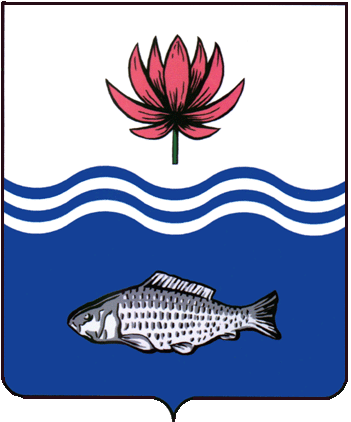 АДМИНИСТРАЦИЯ МО "ВОЛОДАРСКИЙ РАЙОН"АСТРАХАНСКОЙ ОБЛАСТИПОСТАНОВЛЕНИЕО предоставлении в собственность земельного участка, расположенного по адресу:с. Тумак, ул. Заречная, 115, вид разрешенного использования: индивидуальное жилищное строительствоВ связи с обращением Салимова Васифа Сахибовича, в соответствии со ст. 39.3, 39.20 Земельного кодекса РФ, выпиской из Единого государственного реестра недвижимости об основных характеристиках и зарегистрированных правах на объект недвижимости, администрация МО «Володарский район»ПОСТАНОВЛЯЕТ:1.	Предоставить Салимову Васифу Сахибовичу, 26.02.1987 г.р., (паспорт № 12 07 160559, выдан ОУФМС России по Астраханской области в Приволжском районе, 27.11.2007 г., код подразделения 300-013, зарегистрированному по адресу места жительства: Астраханская область, Приволжский район, с. Началово, ул. Ленина, д. 39) в собственность (за плату) земельный участок из категории «земли населенных пунктов», площадью 922 кв. м., с кадастровым номером 30:02:170101:163, расположенного по адресу: Астраханская область, Володарский район, с. Тумак, ул. Заречная, 115, вид разрешенного использования: индивидуальное жилищное строительство.2.	Салимову Васифу Сахибовичу:2.1.	Заключить с администрацией МО «Володарский район» и зарегистрировать в Володарском отделе Управления Федеральной службы государственной регистрации, кадастра и картографии по Астраханской области соглашение о расторжении договора аренды земельного участка от 21.06.2018 г. № 132.2.2.	Заключить договор купли-продажи и зарегистрировать право собственности на земельный участок в Володарском отделе Управления Федеральной службы государственной регистрации, кадастра и картографии по Астраханской области.2.3.	Ежегодно вносить причитающийся размер земельного налога в установленные сроки.2.4.	При эксплуатации объекта руководствоваться действующим законодательством РФ.2.5.	При перемене места жительства сообщить в ИФНС по Астраханской области (по месту регистрации).3.	Постановление администрации МО «Володарский район» от 21.06.2018 г. № 1134 считать утратившим силу.4.	Отделу земельных и имущественных отношений, жилищной политики администрации МО «Володарский район» внести соответствующие изменения в учетную и справочную документацию.5.	Контроль за исполнением настоящего постановления оставляю за собой.И.о. заместителя главыпо оперативной работе					          Р.Т. Мухамбетов	           от 13.01.2022 г.N  39